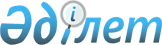 "Жетімдерді, ата-анасының қамқорлығынсыз қалған балаларды әлеуметтік қамсыздандыруға арналған құжаттарды ресімдеу" мемлекеттік қызмет регламентін бекіту туралы
					
			Күшін жойған
			
			
		
					Павлодар облысы Ақсу қалалық әкімдігінің 2012 жылғы 21 маусымдағы N 415/5 қаулысы. Павлодар облысының Әділет департаментінде 2012 жылғы 20 шілдеде N 12-2-203 тіркелді. Күші жойылды - Павлодар облысы Ақсу қалалық әкімдігінің 2013 жылғы 23 қаңтардағы N 70/1 қаулысымен      Ескерту. Күші жойылды - Павлодар облысы Ақсу қалалық әкімдігінің 23.01.2013 N 70/1 қаулысымен.

      Қазақстан Республикасының 2000 жылғы 27 қарашадағы "Әкімшілік рәсімдер туралы" Заңының 9-1-бабына, Қазақстан Республикасы Үкіметінің  2010 жылғы 20 шілдедегі "Жеке және заңды тұлғаларға көрсетілетін мемлекеттік қызметтердің тізілімін бекіту туралы" N 745 қаулысына сәйкес, Ақсу қаласының әкімдігі ҚАУЛЫ ЕТЕДІ:



      1. "Жетімдерді, ата-анасының қамқорлығынсыз қалған балаларды әлеуметтік қамсыздандыруға арналған құжаттарды ресімдеу" мемлекеттік қызмет регламенті бекітілсін.



      2. Осы қаулының орындалуын бақылау қала әкімінің орынбасары Б.З. Ысқақоваға жүктелсін.



      3. Осы қаулы алғаш рет ресми жарияланғаннан кейін он күнтізбелік күн өткен соң қолданысқа енгізіледі.      Қала әкімі                                 Б. Бақауов

Ақсу қаласы әкімдігінің

2012 жылғы 21 маусымдағы

N 415/5 қаулысымен   

бекітілген       

"Жетімдерді, ата-анасының қамқорлығынсыз қалған балаларды

әлеуметтік қамсыздандыруға арналған құжаттарды ресімдеу"

мемлекеттік қызмет регламенті 

1. Жалпы ережелер

      1. "Жетімдерді, ата-анасының қамқорлығынсыз қалған балаларды әлеуметтік қамсыздандыруға арналған құжаттарды ресімдеу" мемлекеттік қызмет көрсету регламенті (бұдан әрі - регламент) Қазақстан Республикасының 2000 жылғы 27 қарашадағы "Әкімшілік рәсімдер туралы" Заңының 9-1 бабына сәйкес әзірленді.



      2. Көрсетілетін мемлекеттік қызметтің түрі: автоматтандырылмаған.



      3. Мемлекеттік қызмет көрсету Қазақстан Республикасының 2011 жылғы 26 желтоқсандағы "Неке (ерлі-зайыптылық) және отбасы туралы" N 518-ІV Кодексінің 115 - 118-баптары, Қазақстан Республикасы Үкіметінің  2010 жылғы 26 ақпандағы N 140 қаулысымен бекітілген "Жетімдерді, ата-анасының қамқорлығынсыз қалған балаларды әлеуметтік қамсыздандыруға арналған құжаттарды ресімдеу" мемлекеттік қызмет көрсетудің стандарты (бұдан әрі - стандарт) негізінде іске асырылады.



      4. Мемлекеттік қызмет "Ақсу қаласының білім бөлімі" мемлекеттік мекемесімен (бұдан әрі - білім бөлімі) көрсетіледі.



      5. Мемлекеттік қызмет көрсету нәтижесі стандарттың 3-қосымшасына сәйкес жетім балаларды, ата-аналарының қамқорлығынсыз қалған балаларды әлеуметтік қамсыздандыруға арналған құжаттарды ресімдеу (бұдан әрі – көшірме) немесе қызмет көрсетуден бас тарту туралы дәлелді жауап болып табылады.



      6. Мемлекеттік қызмет жеке тұлғаларға (бұдан әрі – тұтынушы) көрсетіледі.



      7. Мемлекеттiк қызмет көрсету мерзiмдерi тұтынушының стандарттың 11-тармағында белгіленген тиісті құжаттарды тапсырған сәтiнен бастап:

      1) тұтынушымен тиісті құжаттар тапсырылған сәттен бастап (құжаттарды қабылдау және беру күндері мемлекеттік қызмет көрсету мерзіміне кірмейді) – отыз жұмыс күнін құрайды;

      2) өтініш иесінің өтiнiш жасаған күнi сол жерде көрсетiлетiн мемлекеттiк қызметтi алғанға дейiн күтудiң ең көп шектi уақыты - 30 минуттан аспайды;

      3) өтініш иесінің өтiнiш жасаған күнi сол жерде көрсетiлетiн мемлекеттiк қызметтi көрсетудiң ең көп шектi уақыты - 30 минуттан аспайды.



      8. Мемлекеттік қызмет тегін көрсетіледі.



      9. Мемлекеттік қызмет білім бөліміне өтініш білдіргенде -  сағат 09.00-ден 18.30-ға дейін, сағат 13.00-ден 14.30-ға дейін үзіліспен, сенбі, жексенбі және мереке күндерін қоспағанда белгіленген жұмыс кестесіне сәйкес көрсетіледі, қабылдау алдын ала жазылусыз және жеделдетiп қызмет көрсетусiз, кезек тәртiбiнде жүзеге асырылады.



      10. Мемлекеттік қызмет: Павлодар облысы, Ақсу қаласы, Пушкин көшесі, 42 мекенжайы бойынша орналасқан білім бөлімінде, телефондары: 8 (718 37) 69595, факс: 51035, электрондық мекенжайы: aksu_gorono@mail.ru, білім бөлімінің бастығымен, тәрбие жұмысы және балалардың құқықтарын қорғау жөніндегі сектордың бас маманымен көрсетіледі. 

2. Мемлекеттік қызмет көрсету тәртібі

      11. Мемлекеттік қызметті алу үшін тұтынушы білім бөліміне немесе халыққа қызмет көрсету орталығына стандарттың 11-тармағында   белгіленген қажетті құжаттарды тапсырады. 

3. Мемлекеттік қызмет көрсету үдерісіндегі

іс-әрекет (өзара іс-қимыл) тәртібі

      12. Мемлекеттік қызметті алу үшін барлық қажетті құжаттарды тапсырған кезде тұтынушыға мемлекеттік қызметті алу үшін, мемлекеттік қызметті алған күні көрсетіліп жазылған, барлық құжаттарды алғандығы туралы қолхат беріледі.

      Егер де тұтынушы білім бөліміне құжаттарды алуға қайтып келмесе, дайын анықтамаларды және қарастырылған құжаттарды екі ай бойы сақталуын қамтамасыз етеді.



      13. Мемлекеттік қызмет көрсетуді тоқтатуға немесе бас тартуға негіз бас тарту себебін көрсетумен жазбаша негіздемелі жауап стандарттың 16-тармағында көрсетілген талаптарды бұзу болып табылады.



      14. Білім бөліміне өтініш білдіргенде мемлекеттік қызмет көрсету процесінде келесі құрылымдық-функционалдық бірліктер (бұдан әрі - ҚФБ) қатысады:

      1) тәрбие жұмысы және балалардың құқықтарын қорғау жөніндегі сектордың маманы:

      2) білім бөлімінің бастығы.



      15. ҚФБ іс-әрекетінің реті осы регламенттің 1-қосымшасында   көрсетілген.



      16. Іс-әрекеттің және ҚФБ-інің логикалық реті арасындағы өзара байланысты көрсететін сызба, осы регламенттің 2-қосымшасында көрсетілген. 

4. Мемлекеттік қызметті көрсететін

лауазымды тұлғалардың жауапкершілігі

      17. Мемлекеттік қызметті көрсету тәртібін бұзғаны үшін лауазымды тұлғалар Қазақстан Республикасының қолданыстағы заңнамасымен белгіленген тәртіпте жауапты болады.

"Жетімдерді, ата-анасының қамқорлығынсыз 

қалған балаларды әлеуметтік қамсыздандыруға

арналған құжаттарды ресімдеу"       

мемлекеттік қызмет регламентіне     

1-қосымша                

1-кесте. Құрылымдық-функционалдық бірліктің

(бұдан әрі-ҚФБ) іс-әрекетін сипаттау

"Жетімдерді, ата-анасының қамқорлығынсыз 

қалған балаларды әлеуметтік қамсыздандыруға

арналған құжаттарды ресімдеу"       

мемлекеттік қызмет регламентіне     

2-қосымша                

Білім бөліміне өтініш білдіргенде

мемлекеттік қызметті ұсыну сызбасы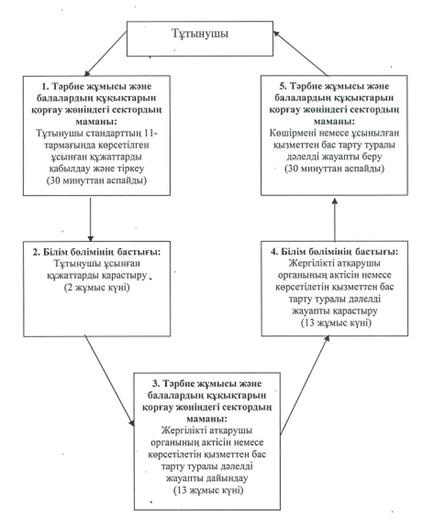 
					© 2012. Қазақстан Республикасы Әділет министрлігінің «Қазақстан Республикасының Заңнама және құқықтық ақпарат институты» ШЖҚ РМК
				Негізгі процесс әрекеті (барысы, жұмыс ағыны)
1Іс-әрекеттің N (барысы, жұмыс ағыны)12345ҚФБ атауыТәрбие жұмысы және балалардың құқықтарын қорғау жөніндегі сектордың маманыБілім бөлімінің бастығыТәрбие жұмысы және балалардың құқықтарын қорғау жөніндегі сектордың маманыБілім бөлімінің бастығыТәрбие жұмысы және балалардың құқықтарын қорғау жөніндегі сектордың маманы2Іс-әрекеттің  (үдеріс, рәсім, операциялар) атауы және оларды  сипаттауТұтынушы стандарттың 11-тармағында көрсетілген ұсынған құжаттарды қабылдау және тіркеуТұтынушы ұсынған құжаттарды қарастыруЖергілікті атқарушы органының актісін немесе көрсетілетін қызметтен бас тарту туралы дәлелді жауапты дайындауЖергілікті атқарушы органының актісін немесе көрсетілетін қызметтен бас тарту туралы дәлелді жауапты қарастыруКөшірмені немесе көрсетілетін қызметтен бас тарту туралы дәлелді жауапты беру3Аяқтау нысаны  (мәліметтер, құжат, ұйымдастыру-өкімдік шешім)Құжаттарды тіркеуЖергілікті атқарушы органының актісін немесе бас тарту туралы дәлелді жауапты дайындауға түскен құжаттарды ұсынуЖергілікті атқарушы органының актісінің немесе көрсетілетін қызметтен бас тарту туралы дәлелді жауаптың жобасыҚұжатқа қол қоюКөшірме немесе көрсетілетін қызметтен бас тарту туралы дәлелді жауап4Орындау мерзімі30 минуттан аспайды2 жұмыс күні13 жұмыс күні13 жұмыс күні30 минуттан аспайды5Келесі іс-әрекеттің нөмірі2 баған3 баған4 баған5 баған